Θέμα:		Europalso Advisory Offices (A.O.)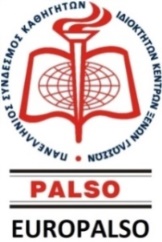 Συμβουλευτικές ΥπηρεσίεςΑ. Ασφαλιστικά, Συνταξιοδοτικά θέματαΥποβάλετε το ερώτημα σας συμπληρώνοντας την ειδική φόρμα (πατήστε εδώ)Επόμενη διαθέσιμη ημέρα για προσωπικά ραντεβού με κ. Μπούρλο, Δευτέρα, 29/5, ώρες 9.30-12.30.Β. Εμπορικά, Τραπεζικά θέματα (κόκκινα δάνεια)Η υπηρεσία παρέχεται με προσωπικά ραντεβού τα οποία είναι απαραίτητο να καθορίζονται με τηλεφωνική επικοινωνία στη γραμματεία του Συνδέσμου μας. Η κα Αμπάζη θα βρίσκεται στα γραφεία του Συνδέσμου μας την Παρασκευή, 2/6, ώρες 11.00 – 14.00.Γ. Ρυθμίσεις οφειλώνΑπαιτούμενα έγγραφα για υπαγωγή στις ευνοϊκές διατάξεις του Ν.4469/17 (πατήστε εδώ)Επικεφαλής του Europalso Advisory Offices (E.A.O.) είναι ο Πρόεδρος του Συνδέσμου μας, κος Γεώργιος Ζηκόπουλος και αρμόδιος εκ μέρους του διοικητικού προσωπικού, είναι ο υποδιευθυντής του Συνδέσμου μας, κος Βασίλης Παπαδημητρίου.Επικοινωνείτε, τηλεφωνικά 2103830752, ή με e-mail: europalso@europalso.gr, ή με φαξ: 2117600080-2.